Annual Professional Baseball & Hockey Chiropractic Societies Workshop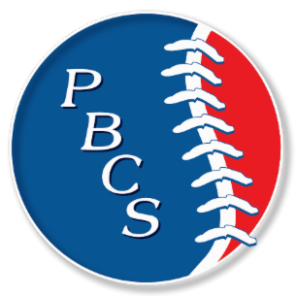 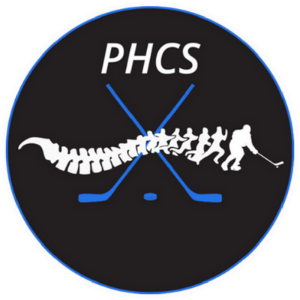 November 17th – 19th, 2022 – Naples Grande Beach Resort, Naples FloridaOutline of Program for 12 hours of Clinical CEFriday November 18th, 2022Breakfast:    8:00 a.m. to 8:45Managing Risk in Sports Chiropractic- Communication and Proper DocumentationTime:     	9:00 a.m. to 10:40 a.m.Speaker: 	Alan Sokoloff D.C. – Team Chiropractor for the Baltimore Orioles and the Baltimore RavensBreak:		10:40 a.m. to 11:00 a.m. – Visit with the vendorsCervical Spine and Subluxation Pattern of the Rotational AthleteTime:		11:00 a.m. to 11:50 a.m.Speaker: 	Shawn Caldwell D.C.- Team Chiropractor for the Colorado Rockies and Denver NuggetsLunch: 	12:00 p.m. to 1:00 p.m. Expert Panel	Time: 		1:00 p.m. to 2:00 p.m. Speakers: 	All Speakers– Ask our speakers & experts the questions you’ve wanted to ask.Challenges of the 21st Century Athlete – “An Opportunity to Lead” A multi-disciplinary approach to Sports MedicineTime:		2:00 p.m. to 3:40 p.m.Speaker: 	Todd Tomczyk A.T.C.- Director of Sports Medicine for the Pittsburgh Pirates		3:40 p.m. to 4:00 p.m. - Visit with the venders Dynamic Neuromuscular Stabilization (DNS) in the Rotational Athlete – Part 1Time:		4:00 p.m. to 4:50 p.m.Speaker:	Brett Winchester D.C.Saturday, November 19th, 2022 Breakfast:    8:00 a.m. to 8:45The Continuum of Care - Collaborating Treatment & PerformanceTime:		9:00 a.m. to 10:40 a.m. Speaker: 	Ken Kaufman D.C. – Chiropractic Consultant with the Pittsburgh Pirates- Spring TrainingBreak:		10:40 a.m. to 11:00 a.m. – Visit with the vendorsImplementing CBD Topicals in Activation and Recovery Protocols for AthletesTime:		11:00 a.m. to 11:50 a.m.Speaker:	Matt Krause A.T.,C. – Director of the Professional Baseball Strength & Conditioning Coaches Society Lunch: 	12:00 p.m. to 1:00 p.m.Awards: 	1:00 p.m. to 1:40 PBCS/PHCS Visionary and Lifetime Achievement Awards (and special guests)Understanding physical limitations in the rotational athlete and how to bring efficiency to the player and the practiceTime:		2:00 p.m. to 3:40 p.m.Speaker: 	Sean Drake D.C. Break:		3:40 p.m. to 4:00 p.m. - Visit with the vendorsDynamic Neuromuscular Stabilization (DNS) in the Rotational AthleteTime:		4:00 p.m. to 4:50 p.m.Speaker:	Brett Winchester D.C.5 p.m. - One last visit with our fabulous sponsor/vendors 